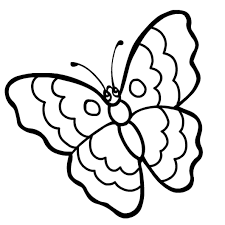 MENUS POUVANT ETRE MODIFIES SELON ARRIVAGEJourHors d’œuvrePlat principalGarnitureFromageDessertLundi 29ConcombresSauté de porc aux olivesRizFromage blancMardi 30Crêpes au fromagePaupiettesPetits pois cuisinésBananesJeudi 2Tomates et maÏsCordon bleuHaricots vertsCompoteVendredi 3RillettesTagliatelles au saumonPoiresLundi 6PomelosSaucisses de ToulouseLentillesGlaceMardi 7Carottes râpéesSpaghettis bolognaiseYaourts bio sucrésJeudi 9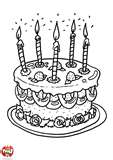 Chèvre chaud au mielCuisses de pouletPurée de céleriFraises ChantillyVendredi 10Salade NiçoiseColinCarottes VichyBeignet aux pommesLundi 13Betteraves rougesNoix de jambon au romarinTorsadeBananesMardi 14Avocat vinaigretteSauté de veau MarengoCarottesYaourts bio aromatisés      Jeudi 16Œufs mimosaRôti de dindeHaricots platsKiwis    Vendredi 17Radis SaumonEpinardsCrème vanilleLundi 20Salade, tomates fêta, olivesQuiche LorraineLiégeois      Mardi 21Croisillons emmenthalPièce de bœuf grilléGratin de courgettesKiwisJeudi 23ConcombresMoules au curryFritesGâteau au chocolatVendredi 24Saucisson beurreTomates farciesRizYaourts bioLundi 27Salade au bleuBoulettes de bœufPuréePrunesMardi 28Salade vertePizzaSalade de fruits